Starting Solids Workshop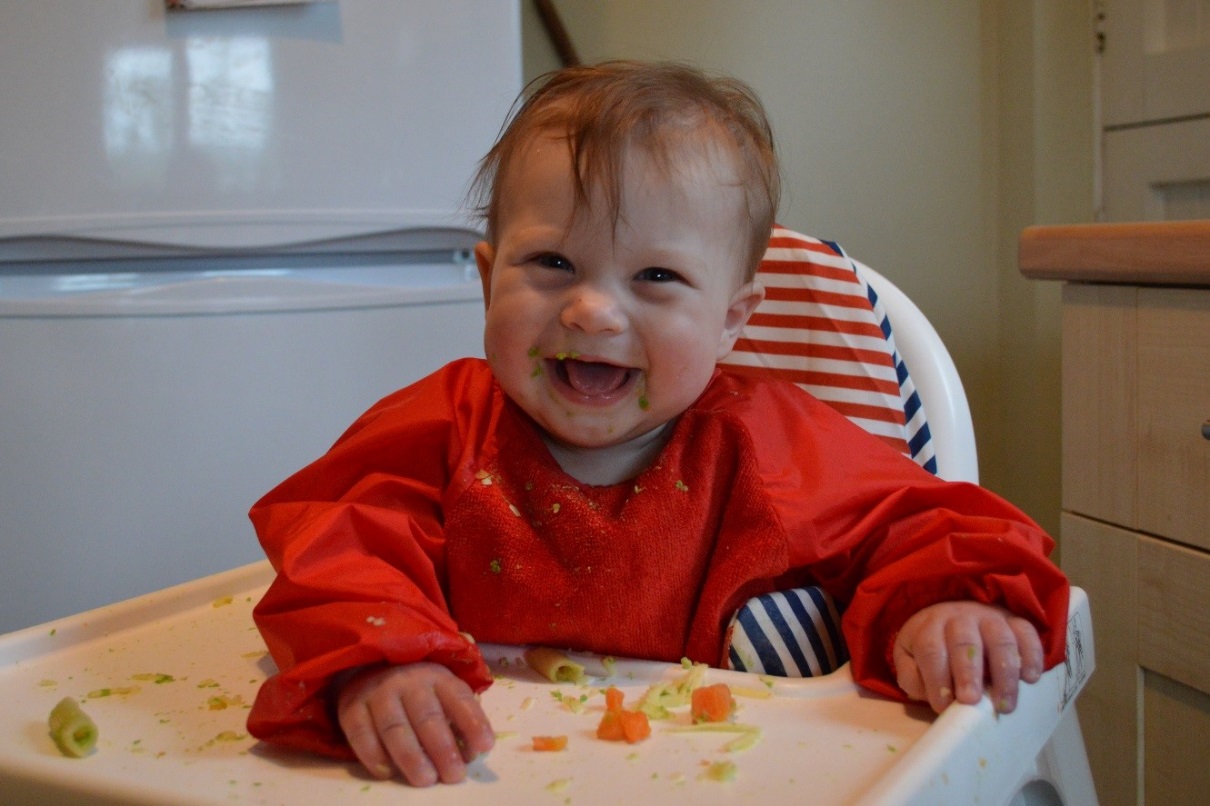 A FREE interactive session for parents/carers and their babies (aged under 6 months)Starting solids – get some help navigating the confusing world of getting your baby started on solid food
Workshops at the Hackney PlaybusMonday 20th August, 1-3pm, Rowley Gardens, N4 1HHWednesday 29th August, 1-3pm, Shoreditch Park, N1 5EFMore information about the Best Start in City & Hackney ServiceInstagram: @henryincityandhackneyEmail: hcsupport@henry.org.ukWebsite: https://henry.org.uk/hackneyFacebook: www.facebook.com/HENRY.HealthyFamiliesLet’s Get Active Workshop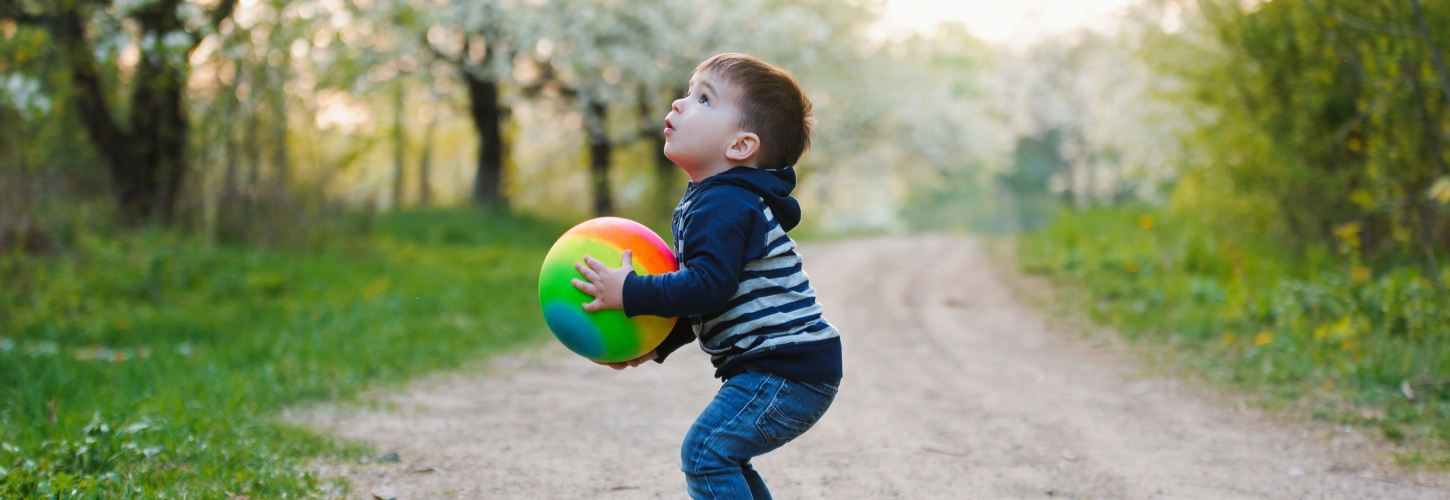 A FREE interactive session for parents/carers and their babies/children 0-5 years oldLet’s get active – join in and learn a whole host of active games and play ideas you can enjoy at home with your baby to support their physical developmentWorkshops at the Hackney PlaybusWednesday 22nd August, 10am-12noon, Gilpin Square, E5 0HLMore information about the Best Start in City & Hackney ServiceInstagram: @henryincityandhackneyEmail: hcsupport@henry.org.ukWebsite: https://henry.org.uk/hackneyFacebook: www.facebook.com/HENRY.HealthyFamilies